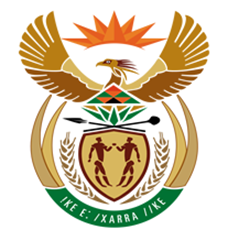 NATIONAL ASSEMBLYQUESTION FOR WRITTEN REPLYQUESTION NUMBER: 2411 [NW2659E]DATE OF PUBLICATION: 18 August 20172411.	Mr R A Lees (DA) to ask the Minister of Finance:(a) What are the full details of each current liability of (i) the SA Airways (SAA) and (ii) each of its subsidiaries as at 31 July 2017 and (b)(i) what is the detailed breakdown of all amounts owed to the creditors by (aa) the SAA and (bb) each of its subsidiaries that were only paid in part as at 31 July 2017 and (ii) by what date will the partially-paid amounts be paid in full in each case?	NW2659EREPLY:SAA is not in a position to make the details requested available, as they are confidential and involve third parties.